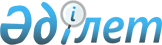 Қарағанды облысы Абай ауданы Көксу ауылдық округі Көксу ауылының көшелерін қайта атау туралыҚарағанды облысы Абай ауданы Көксу ауылдық округінің әкімінің 2022 жылғы 27 желтоқсандағы № 7 шешімі. Қазақстан Республикасының Әділет министрлігінде 2022 жылғы 29 желтоқсанда № 31413 болып тіркелді
      "Қазақстан Республикасының әкімшілік-аумақтық құрылысы туралы" Қазақстан Республикасы Заңының 14-бабының 4) тармақшасына сәйкес, ауыл тұрғындарының пікірін ескере отырып және Қарағанды облысы әкімдігінің жанындағы облыстық ономастика комиссиясының 2021 жылғы 20 мамырдағы қорытындысы негізінде ШЕШТІМ:
      1. Қарағанды облысы Абай ауданы Көксу ауылдық округі Көксу ауылының көшелері:
      Октябрьская көшесін Достық көшесіне;
      Центральная көшесін Орталық көшесіне;
      Почтовая көшесін Наурыз көшесіне қайта аталсын.
      2. Осы шешімнің орындалуын бақылауды өзіме қалдырамын.
      3. Осы шешім оның алғашқы ресми жарияланған күнінен кейін күнтізбелік он күн өткен соң қолданысқа енгізіледі.
					© 2012. Қазақстан Республикасы Әділет министрлігінің «Қазақстан Республикасының Заңнама және құқықтық ақпарат институты» ШЖҚ РМК
				
      Көксу ауылдық округінің әкімі

А. Таран
